فعاليةأنا وزميلي في أجيال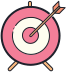 الأهداف: أن يتعرف الطالب على اهمية احترام احاسيس الغير .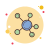 الفئة المستهدَفة: 12-9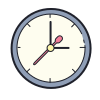 المدة الزمنية: 45 دقيقة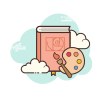 المواد اللازمة: الحدث الأول:في احد الأيام تقرر اقامة مباراة بين فريقين في المدرسة، تغيب أحمد عن اللعبة لانه كان صائمًا ومن المعروف أنه احد الطلاب المركزيين في الفرقة،  وكانت نتيجة المباراة خسارة لفريق أحمد.الحدث الثاني:في أحد أيام رمضان الحارة، شوهد زاهي وهو طالب في الصف العاشر،  يسير في ساحة المدرسة وهو يشرب من علبة عصير بشكل علني.  وعندما اقترح عليه زميله خالد بأن لا يتظاهر بافطاره، أجابه بان ذلك لا يعنيه.الحدث الثالث:قام يوسف طالب في الصف التاسع وهو غير مسلم بزيارة صديقه عليًا وكان الاخير صائمًا.  إرتبك على ولم يعرف ماذا يفعل.  قال لزميله:  رغم أنني صائم ولكني ساقدم لك الواجب.  أما يوسف فرفض ذلك.سير الفعالية:المرحلة الأولى – مجموعات:يقسم المربي الصف إلى 6 مجموعات ويعطي لكل مجموعتين نفس الحدث.يعطي المربي الاسئلة للمجموعات:أسئلة الحدث الأول:ما رايك في تصرف أحمد؟كيف كنت تتصرف لو كنت مكانه؟لو أن فرقة أحمد فازت في المباراة،  هل يؤثر ذلك على تصرفك  ويغير من رأيك؟ أسئلة الحدث الثاني:ما هو رأيك في تصرف زاهي؟لماذا كان زاهي يتظاهر بافطاره حسب رأيك؟كيف كنت تتصرف لو رأيت صديقًا لك يتظاهر بافطاره؟"اذا بليتم فاستتروا"  (ورد في الأثير). لماذا يجب التستر في حالات كهذه؟أسئلة الحدث الثالث:ما هو رأيك في تصرف علي؟ما هو رأيك في تصرف يوسف؟كيف كنت تتصرف لو كنت مكان علي؟كيف كنت تتصرف لو كنت مكان يوسف؟يقوم ممثلو المجموعات بعرض إجاباتهم.هل كانت هنالك خلافات داخل المجموعات؟ ما هي؟هل تغلبتم على هذه الخلافات كيف؟هل كانت هنالك خلافات في إجابات الفرق التي ناقشت نفس الحدث؟ ما هي؟